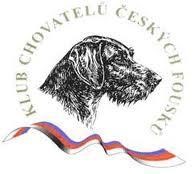 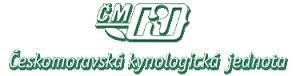 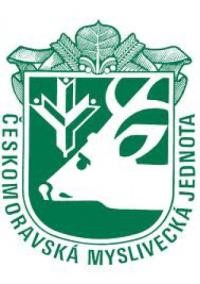 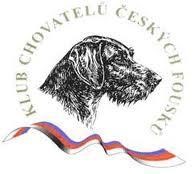 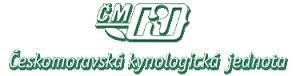 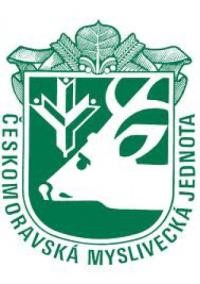 OMS StrakoniceKCHČF – Jihočeská pobočkaMS  Mnichov Krty pořádajíJIHOČESKÉ DERBY 2019 – VII. ROČNÍK /Zkoušky vodní práce, Zkoušky vloh/ 10. 8. až 11. 8. 2019Uzávěrka přihlášek: 10. 7. 2019 Platba: Poštovní poukázkou typu C. Číslo účtu: 2700549132/2010, vs: 1011082019, ss: tetovací číslo psa. Startovné pro členy KCHČF – 1 000,- Kč, pro ostatní – 2 000,-Kč)                                       Adresa pro zaslání přihlášek:                     Jindřich Lachout, Višňová130,391 37 Chotoviny                                 nebo na:  lachout@montoptabor.cz                             Vrchní rozhodčí:                          Dědouch Josef	    ????                            Ekonom soutěže:                          ing Bučina Miloš    ????                            Ředitel soutěže:                            Vojík Jaroslav                            Správce soutěže:                           Matašovský ZdeněkÚčast na zkouškách - Zkouší se podle zkušebního řádu platného od 1. 4. 2014. Zkoušek se mohou zúčastnit psi VII. skupiny F.C.I s platným průkazem původu F.C.I. Zkoušky jsou vypsány pro 12 jedinců českého fouska. Pokud nebude naplněn stav budou přijati psi a feny ostatních drátosrstých plemen ohařů a následně mohou být přijati ohaři ostatních plemen, přičemž pořadatel /výbor jihočeské pobočky KCHČF/si vyhrazuje právo výběru.českých fousků musí být přihlášeno alespoň 6 jedinců na obě zkoušky derby.Veterinární podmínky Psi pocházející z ČR musí mít pas pro malá zvířata nebo očkovací průkaz obsahující záznam, že zvíře bylo vakcinováno a je v imunitě proti vzteklině. Psi z členských zemí EU a třetích zemí musí splňovat podmínky dané Nařízením EP a Rady 998/2003 ze dne 26.5.2003 v platném znění. Všeobecná ustanovení - Vůdce musí být myslivecky ustrojen a vybaven vodítkem přes rameno. Vůdce musí mít s sebou průkaz původu psa a veterinární průkaz psa. Vůdce musí mít loveckou zbraň (lovecký lístek, zbrojní průkaz, pojištění a průkaz zbraně) pokud  ji vlastní a dostatečný počet nábojů. Pokud loveckou zbraň nevlastní, je povinen zajistit si střelce. Pokud tak neučiní, je povinen tuto skutečnost nahlásit po přijetí přihlášky pořadateli a ten střelce zajistí a to za úplatu 200 Kč/den. Majitel přihlášeného psa ručí svým  podpisem  na přihlášce, že data uvedená na přihlášce jsou správná a pravdivá, že jsou mu známa ustanovení zkušebního řádu a ručí za škody způsobené jeho psem. Pořadatel nepřebírá žádnou zodpovědnost za škody způsobené psem, ani za škody, které vzniknou onemocněním, ztrátou nebo uhynutím psa. Ze zkoušek jsou vyloučeni psi, jejichž původ a totožnost není možno prokázat průkazem původu, psi nemocní nebo poranění, háravé feny, březí feny více jak 30 dnů , feny do 50 dnů po porodu a psi agresivní.  KCHČF – JIHOČESKÁ POBOČKA a OMS Strakonice                                                         P Ř I H L Á Š K A JIHOČESKÉ DERBY – VII. ROČNÍK (ZVP, ZV – zkoušky loveckých psů                                   Pořadatel:  OMS Strakonice                          a  KCHČF – JIHOČESKÁ POBOČKA                         		  MS Mnichov Krty  Místo konání: Mnichov 	Datum 10. - 11. 8. 2019 Jméno psa:……………………………………………………………...             Plemeno:………………………………………………………………..      Zapsán: ………………………….. Tetovací číslo: …………………… Vržen: …………………………… Barva:……………………………. Otec: …………………………….. Člp ……………………………….. Matka: ……………………………Člp...………………………………       Majitel: …………………………. bytem: ……………………………. Vůdce: ………………………….. bytem: ……………………………. Jarní svod: ……………………… dne: ………………………………. Výsledky dřívějších zkoušek:…………………..………………………            Prohlašuji, že je mi znám zkušební řád ČMMJ a že se mu podrobuji.Přihlášeného psa předvedu buď sám, anebo ho dám předvést svým zplnomocněným zástupcem. Ručím za škody, které by můj pes-fena učinil osobám nebo na věcech. Přijetí přihlášky je podmíněno zaplacením předepsaného poplatku a přiložením fotokopie průkazu původu. V ………………………………… dne……………………………….. Adresa...................................................................................................... Email:...………………………………………...Podpis:……………… PROGRAM:Sraz účastníků: Mnichov SOBOTA 10. srpna 2019          8:00     	Sraz účastníků, porada rozhodčích, veterinární prohlídka psů a snídaně         9:00     	Slavnostní zahájení, rozlosování a představení psů         10:00  	Odjezd na pracoviště a posuzování v honitbách         18:30  	Ukončení prvního dne a společné posezeníNEDĚLĚ 11. srpna 2019 8:00    	Sraz účastníků druhého dne a snídaně            8:45       Zahájení, losování a rozdělení 	           9:00       Odjezd na pracoviště a posuzování v honitbách 	         18:00       Ukončení soutěže a vyhlášení výsledků Ubytování a dopravu si každý účastník zajistí sám. HODNOCENÍ Hodnocení soutěže – VII. ročník Jihočeského derby Jedinci se umístí podle součtu bodů sestupně s přihlédnutím na získané ceny. Při shodném počtu bodů bude pořadí jednotlivých psů řešeno dle § 14 všeobecné části statě zkušebních řádů  Zkoušky z vodní práce jsou samostatnými zkouškami. Po úspěšném absolvování ZVP bude pořadatelem vydáno potvrzení a složení zkoušky psa z výkonu      Rovněž samostatně budou hodnoceny zkoušky vloh. PROTEST Vůdce může podat protest, pokud nebyl dodržen Zkušební řád. Jistina protestu ve výši 1 000,- Kč bude vrácena, pokud námitka byla oprávněná. ČESKOMORAVSKÁ MYSLIVECKÁ JEDNOTA POZNÁMKY PRO POŘADATELE Přihláška došla ........................................... číslo .............................................. Potvrzena ........................................................................................................... Zaplaceno Kč ............................................. dne ................................................ --------------------------------------------------------------------------------------------- VÝSLEDEK ZKOUŠKY Z VODNÍ PRÁCE Obstál – počet bodů ........................................................................................... Celková klasifikace ........................................................................................... Důvod, proč neobstál ........................................................................................ ………………………………………………………………………………... Podpis rozhodčích ............................................................................................. --------------------------------------------------------------------------------------------                       VÝSLEDEK ZKOUŠKY VLOH                                                               Celková klasifikace ........................................................................................... Důvod, proč neobstál ......................................................................................... ………………………………………………………………………………… Podpis rozhodčích .............................................................................................      ZV                                             ZVP                                       SA: Body        Cena                        Body        Cena                    Body        Cena     Ověření pořadatele                                                  Vrchní rozhodčí 